Отзывы участников программы «Внутренняя улыбка»: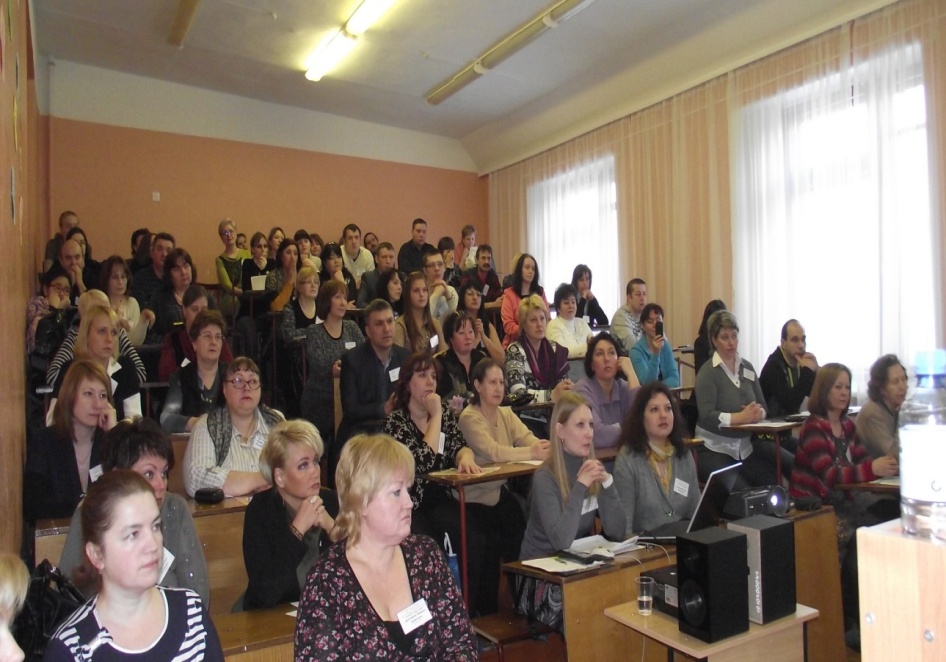 Большое спасибо за такую группу. На ней я получаю заряд энергии, положительный эмоциональный настрой, новые знания, которые использую в своей семье.                                                            ШальчиноваОльга                                                                          (мама 4 детей, из них 2 приемных)Позитивно, активно, интересно. Тренинг зарядил энергией, положительными мыслями и эмоциями.Чекашов  Дмитрий                                                                                                       (отец 2 приемных детей)  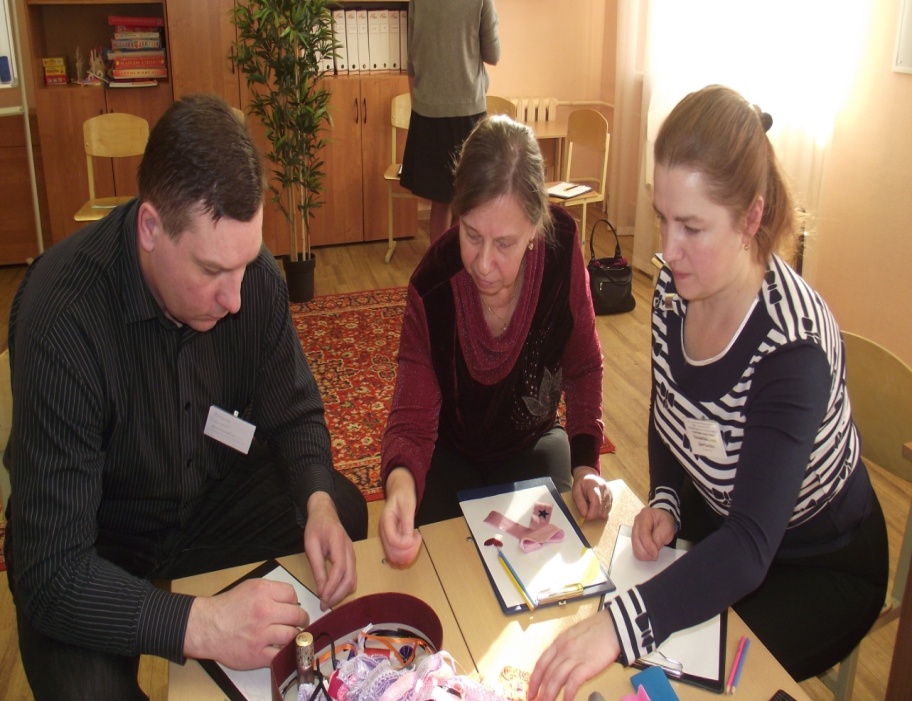 Я хочу продолжения. Увидела невероятное! Очень интересные люди, хочу еще приходить.                                                                                        Бурова Ирина                                                                                           (мама 4 детей, из них 2 приемных)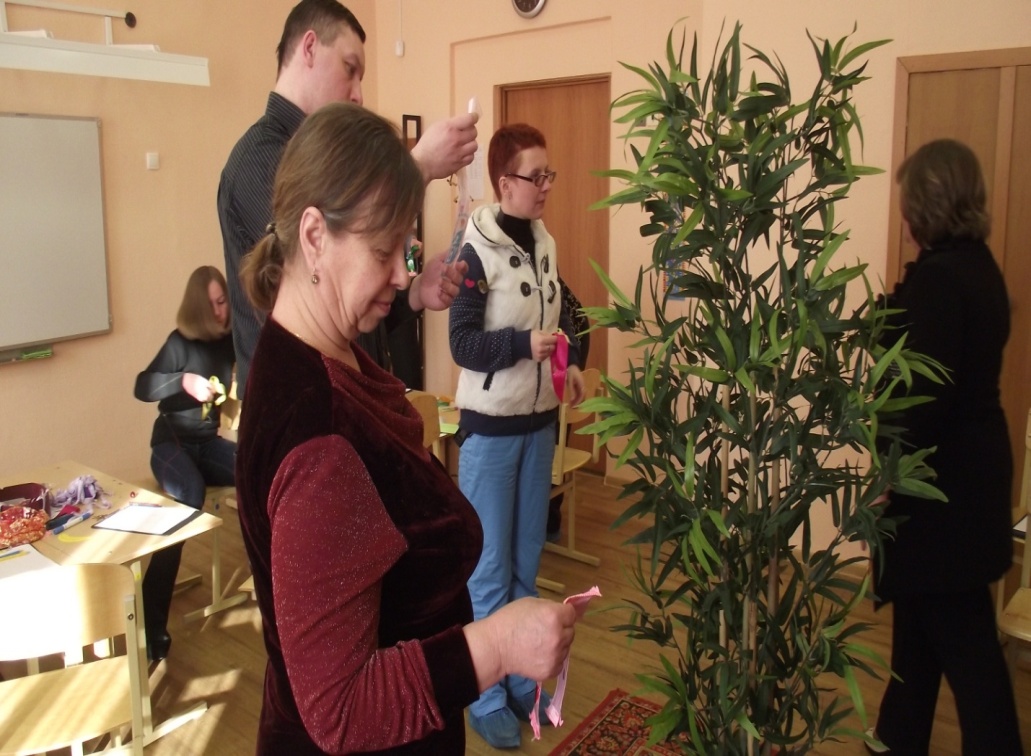 Оказывается, я сильная!! У меня все получится. Спасибо за хорошее отношение и за желание помочь нам!!                                                                                     Ольховая Ирина                                                                                             (мама 4 детей, из них 2 приемных) Группа для меня это – инструмент для решения жизненных проблем. На ней мы учимся быть профессиональными родителями. Тут происходит обсуждение жизненных ситуаций, и ты понимаешь, что эти проблемы волнуют и касаются каждого. Мы учимся сотрудничеству на группе и в своей семье. Я приношу полученные знания домой, и это помогает моим близким.    Михайлова Татьяна                                                                                             (мама 3 детей, из них 1 приемный) 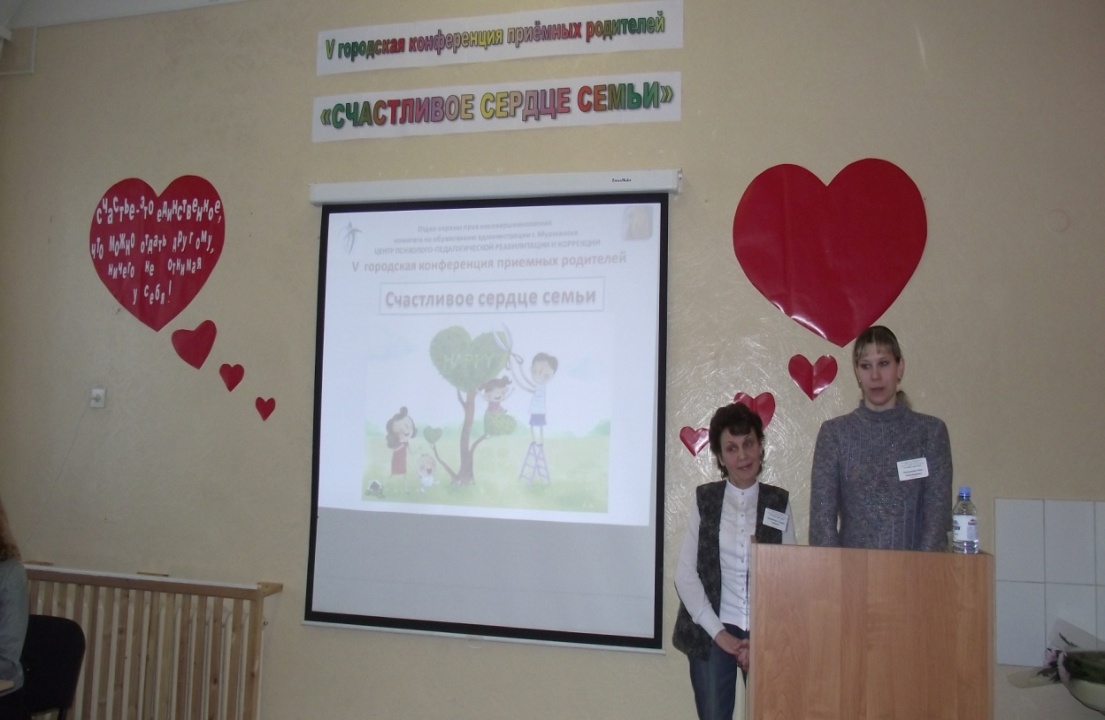 